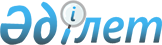 О дополнительном регламентировании порядка проведения миpных собpаний, митингов, шествий, пикетов и демонстpаций в Каркаралинском районе
					
			Утративший силу
			
			
		
					Решение III сессии Каркаралинского районного маслихата Карагандинской области от 19 мая 2016 года № VI-3/24. Зарегистрировано Департаментом юстиции Карагандинской области 30 мая 2016 года № 3834. Утратило силу решением Каркаралинского районного маслихата Карагандинской области от 21 июля 2020 года № VI-58/493
      Сноска. Утратило силу решением Каркаралинского районного маслихата Карагандинской области от 21.07.2020 № VI-58/493 (вводится в действие по истечении десяти календарных дней после дня его первого официального опубликования).

      В соответствии с Законами Республики Казахстан от 23 января 2001 года "О местном государственном управлении и самоуправлении в Республике Казахстан" и от 17 марта 1995 года "О порядке организации и проведения мирных собраний, митингов, шествий, пикетов и демонстраций в Республике Казахстан", районный маслихат РЕШИЛ:

      1. Дополнительно регламентировать согласно прилагаемому порядку проведение миpных собpаний, митингов, шествий, пикетов и демонстpаций в Каркаралинском районе.

      2. Признать утратившим силу решение Каркаралинского районного маслихата от 17 июля 2007 года № 33/216 "Қарқаралы ауданы бойынша бейбіт жиналыстар, митингілер, шерулер, пикеттер және демонстрациялар ұйымдастыру мен өткізу орнын қосымша реттеу туралы" (зарегистрировано в Реестре государственной регистрации нормативных правовых актов № 8-13-32, опубликовано в газете "Қарқаралы" от 20 июля 2007 года № 57-58 (10497).

      3. Настоящее решение вводится в действие по истечении десяти календарных дней после дня его первого официального опубликования. Дополнительное регламентирование порядка проведения мирных собраний, митингов, шествий, пикетов и демонстраций в Каркаралинском районе
      1. Настоящее дополнительное регламентирование порядка проведения мирных собраний, митингов, шествий, пикетов и демонстраций в Каркаралинском районе (далее – Порядок) разработан в соответствии со статьей 10 закона Республики Казахстан от 17 марта 1995 года "О порядке организации и проведения мирных собраний, митингов, шествий, пикетов и демонстраций в Республике Казахстан" и дополнительно регламентирует порядок проведения собраний, митингов, шествий, пикетов и демонстраций в Каркаралинском районе.

      2. Места проведения мирных собраний и митингов в Каркаралинском районе:

      город Каркаралинск:

      1) центральный парк города Каркаралинск расположенный по улице Т. Аубакирова;

      2) площадь прилегающая к зданию товарищества с ограниченной ответственностью "Тазалық", расположенная по улице Т. Аубакирова, 116.

      3. Маршруты для проведения шествий и демонстраций в Каркаралинском районе:

      город Каркаралинск:

      1) от кафе "Сары-Арка" до торгового дома "Рахат" расположенная по улице Т. Аубакирова; 

      2) от пересечения улиц А. Бокейханова – К. Аманжолова, до пересечения улиц К. Аманжолова – Мади.

      4. Районный акимат в целях обеспечения прав и свобод других лиц, общественной безопасности, а также нормального функционирования транспорта, объектов инфраструктуры, сохранности зеленых насаждений и малых архитектурных форм при необходимости предлагает обратившимся с заявлением иные время, место и маршрут проведения мероприятия. 

      5. Заявление о проведении собрания, митинга, шествия, пикета или демонстрации подается в письменной форме не позднее чем за 10 дней до намеченной даты их проведения.

      6. В заявлении указываются цель, форма, место проведения мероприятия или маршруты движения, время его начала и окончания, предполагаемое количество участников, фамилии, имена, отчества уполномоченных (организаторов) и лиц, ответственных за соблюдение порядка, место их жительства и работы (учебы), дата подачи заявления. Срок подачи заявления исчисляется со дня его регистрации в районном акимате.

      7. В случае нарушения пунктов 5, 6 настоящего Порядка заявителю дается ответ, разъяснительного характера, с предложением устранить допущенные нарушения путем подачи нового заявления. Сроки рассмотрения нового заявления исчисляются с момента его поступления.

      8. В ответе, разъяснительного характера, организаторам письменно указывается на принятие мер по отмене всех подготовительных процедур и по надлежащему оповещению об этом потенциальных участников.

      9. Собрания, митинги, шествия, пикеты и демонстрации, а также выступления их участников проводятся в соответствии с целями, указанными в заявлении, в определенные сроки и в обусловленном месте.

      10. При проведении собраний, митингов, шествий, пикетов, демонстраций уполномоченные (организаторы), а также иные участники должны соблюдать общественный порядок.

      11. Уполномоченные (организаторы) должны не допускать участия в собраниях, митингах, шествиях, пикетах, демонстрациях лиц, находящихся в состоянии алкогольного либо наркотического опьянения. 

      12. Уполномоченным (организаторам) и иным участникам собраний, митингов, шествий, пикетов, демонстраций не допускается использование масок и иных предметов, предназначенных для затруднения установления личности.

      13. Уполномоченным (организаторам) и иным участникам собраний, митингов, шествий, пикетов, демонстраций не допускается распитие алкогольных напитков, употребление наркотических средств, психотропных веществ, их аналогов, прекурсоров, использовать транспаранты, лозунги, а также допускать публичные выступления, содержащие призывы к нарушению общественного порядка, совершению преступлений.

      14. Собрания, митинги, шествия, пикеты и демонстрации должны быть прекращены, по требованию представителя районного акимата, если: не было подано заявление, состоялось решение о запрещении, нарушен порядок их проведения, предусмотренный законодательством Республики Казахстан, а также при возникновении опасности для жизни и здоровья граждан, нарушении общественного порядка.

      15. В целях обеспечения общественного порядка, а также безопасности участников пикетов районный акимат может разрешить проведение в один и тот же день и время, на одном и том же объекте не более трех одиночных пикетов.

      16. В целях обеспечения общественного порядка, так и в интересах безопасности самих пикетчиков участники различных одиночных пикетов располагаются друг относительно друга на расстоянии не менее 50 метров.

      17. При пикетировании допускается стоять, сидеть у пикетируемого объекта, использовать средства наглядной агитации, выкрикивать краткие лозунги, слоганы по теме пикета (используя возможности своего голоса).
					© 2012. РГП на ПХВ «Институт законодательства и правовой информации Республики Казахстан» Министерства юстиции Республики Казахстан
				
      Председатель сессии

Т. Даутов

      Секретарь районного маслихата

С. Нуркенов
Утвержден
решением Каркаралинского
районного маслихата
от 19 мая 2016 года № VI-3/24